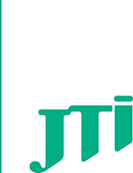 Εσωτερική Ανακοίνωση για κενή θέση    Τεχνικός - Μηχανικός Τσιγαροποίησης (1 employee)Ημερομηνία: 25 Φεβρουαρίου 2022Γραμμή Αναφοράς : Area Leader  Τόπος Εργασίας: ΣΕΚΑΠ Εργοστάσιο    Σκοπός της Θέσης (προϋποθέσεις και στόχοι):   Ο Τεχνικός-Μηχανικός Τσιγαροποίησης είναι υπεύθυνος να θέσει σε λειτουργία τις γραμμές παραγωγής στην αρχή  της βάρδιας καθώς επίσης να έχει συνεχή παρουσία στη γραμμή παραγωγής για τον έλεγχο της ποιότητας και της  ποσότητας παραγωγής. Συνεπώς, η διατήρηση των νησίδων παραγωγής και των μηχανών σε λειτουργική κατάσταση  είναι απαραίτητη. Επιπλέον, κρίνεται απαραίτητο σε περίπτωση ανάγκης να πραγματοποιεί ρυθμίσεις και πιθανές  επισκευές των μηχανών εγκαίρως. Οι αρμοδιότητες αυτές χρειάζεται να πραγματοποιούνται έχοντας σαν γραμμή  αναφοράς τον Προϊστάμενο Παραγωγής, εξασφαλίζοντας τα αναμενόμενα υψηλά πρότυπα ποιότητας προϊόντων  και διατηρώντας όλους τους κανονισμούς και διαδικασίες της Εταιρίας.  Πιο συγκεκριμένα, ο Χειριστής Μηχανών Τσιγάρων θα είναι υπεύθυνος για:    Εξασφάλιση καθημερινών απαιτήσεων παραγωγής (KPIs παραγωγής, απόδοση μηχανών)Υπευθυνότητα για την παραγωγή από άποψη ποιότητας και ποσότηταςΕξασφάλιση ασφαλούς περιβάλλοντος εργασίαςΔιασφάλιση της επικοινωνίας με στόχο την αποτελεσματική κοινωνικοποίηση και συνεργασία μεσυναδέλφουςΤεχνικά κριτήρια θέσης :Τεχνικό πτυχίο Ηλεκτρομηχανολογίας ή ΜηχανολογίαςΤουλάχιστον 3 χρόνια προϋπηρεσίας σε παραγωγική μονάδα ως μηχανικός, κατά προτίμηση σε βιομηχανία τσιγάρωνΟι γνώσεις πεπιεσμένου αέρα, υδραυλικών, συναρμολόγησης και αποσυναρμολόγησης ρουλεμάν, όπως επίσης γνώσεις γενικής μηχανικής συντήρησης και μηχανολογικού σχεδιασμού, θα θεωρηθεί προσόνΚαλή γνώση Αγγλικών που αφορά ορολογία μηχανώνΒασικές δεξιότητες Η/Υ (εφαρμογές MS Office). Γνώση  SAP θα θεωρηθεί προσόνΒασικές πτυχές συμπεριφοράς:Ισχυρές δεξιότητες επικοινωνίας και επίλυσης συγκρούσεωνΣυστηματική αντίληψη του επείγοντος και επίλυση αυτούΠρωτοβουλία για προτάσεις βελτίωσης και εφαρμογή αυτώνΕπικοινωνιακές και διαπραγματευτικές δεξιότητες (διαπροσωπικές σχέσεις)Προθυμία για εργασία σε δυναμικό περιβάλλονΔιαδικασία επιλογής/Επόμενα στάδια:Όλοι οι υποψήφιοι θα κληθούν σε έναν πρώτο γύρο συνέντευξης με την Διευθύντρια Ανθρώπινου Δυναμικού, τον Διευθυντή Παραγωγής και τον Area Leader. 